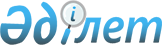 О внесении дополнения в решение маслихата от 28 октября 2005 года № 195 "Об утверждении Схемы зонирования земель города Лисаковска Костанайской области с установлением поправочных коэффициентов к базовым ставкам платы за землю, продаваемую в частную собственность государством, и Схемы зонирования земель города Лисаковска Костанайской области с установлением поправочных коэффициентов к базовым ставкам земельного налога"
					
			Утративший силу
			
			
		
					Решение маслихата города Лисаковска Костанайской области от 30 января 2009 года № 154. Зарегистрировано управлением юстиции города Лисаковска Костанайской области 2 марта 2009 года № 9-4-139. Утратило силу решением маслихата города Лисаковска Костанайской области от 1 марта 2011 года № 413
      Сноска. Утратило силу решением маслихата города Лисаковска Костанайской области от 01.03.2011 № 413 (вводится в действие со дня подписания).
      В соответствии с пунктом 1 статьи 43-1 Закона Республики Казахстан "О нормативных правовых актах", пунктом 1 статьи 387 Кодекса Республики Казахстан "О налогах и других обязательных платежах в бюджет (Налоговый кодекс)" Лисаковский городской маслихат РЕШИЛ:
      1. Внести в решение маслихата от 28 октября 2005 года № 195 "Об утверждении Схемы зонирования земель города Лисаковска Костанайской области с установлением поправочных коэффициентов к базовым ставкам платы за землю, продаваемую в частную собственность государством, и Схемы зонирования земель города Лисаковска Костанайской области с установлением поправочных коэффициентов к базовым ставкам земельного налога" (зарегистрировано в Реестре государственной регистрации нормативных правовых актов за № 9-4-33, опубликовано в газете "Лисаковская новь" от 22 декабря 2005 года № 51) следующее дополнение:
      дополнить абзацем следующего содержания:
      "Поправочные коэффициенты к базовым ставкам земельного налога установлены для земель, указанных в приложении 4, за исключением земель, выделенных (отведенных) под автостоянки, автозаправочные станции.".
      2. Настоящее решение вводится в действие по истечении десяти календарных дней после дня его первого официального опубликования.
					© 2012. РГП на ПХВ «Институт законодательства и правовой информации Республики Казахстан» Министерства юстиции Республики Казахстан
				
      Председатель IХ сессии

Д. Мироненко

      Секретарь
городского маслихата

Т. Кривошея
